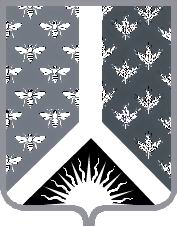 СОВЕТ НАРОДНЫХ ДЕПУТАТОВ НОВОКУЗНЕЦКОГО МУНИЦИПАЛЬНОГО РАЙОНАР Е Ш Е Н И Е от 17 сентября 2013 года № 2О регистрации депутатского объединения	Рассмотрев уведомление об образовании депутатского объединения – фракции Всероссийской политической партии «ЕДИНАЯ РОССИЯ» в Совете народных депутатов Новокузнецкого муниципального района, и руководствуясь статьей 3.1 Регламента Совета народных депутатов Новокузнецкого муниципального района, Совет народных депутатов Новокузнецкого муниципального района  Р Е Ш И Л:1. Зарегистрировать депутатское объединение – фракцию Всероссийской политической партии «ЕДИНАЯ РОССИЯ» в Совете народных депутатов Новокузнецкого муниципального района. 2. Настоящее Решение вступает в силу с момента его принятия. Председательствующий на заседаниидепутат Совета народных депутатов Новокузнецкого муниципального района                                                  А. Н. Мецнер        